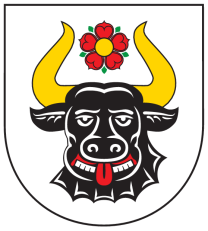 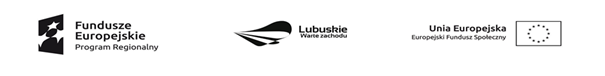 Gmina ZwierzynNasz Znak: ZP.7021.1.2.2022                                                       Zwierzyn, dnia 9.02.2022r.Zaproszenie do składania ofertZamawiającyGmina Zwierzynul. Wojska Polskiego 866-542 ZwierzynNip:		5991008091Telefon: 	95 761 75 80Fax: 		95 761 71 05Osoba upoważniona do kontaktów: Mateusz Ostapiuke-mail:	zamowienia_publiczne@zwierzyn.plstrona WWW: 	www.bip.zwierzyn.pl 			www.zwierzyn.plNazwa zadania: „Zakup sprzętu multimedialnego w ramach projektu Świetlice podwórkowe w Gminie Zwierzyn” Opis przedmiotu zamówienia:Przedmiotem zamówienia jest zakup, dostawa i montaż urządzeń multimedialnych w ramach projektu „Świetlice podwórkowe w Gminie Zwierzyn”. Szczegółowy opis urządzeń, w szczególności ich parametrów technicznych zawarty jest w załączniku A do Zapytania ofertowego.Wraz z ofertą Wykonawca przedstawi Informacje o parametrach technicznych sprzętu – Załącznik B do Zapytania ofertowegoWszystkie produkty będące przedmiotem zamówienia muszą być fabrycznie nowe oraz wolne od wad i obciążeń osób trzecich, dopuszczone do stosowania w placówkach oświatowych. Zamawiający dopuszcza zaoferowanie urządzeń równoważnych w do urządzeń wskazanych w załączniku A do Zapytania ofertowego, będących produktami tożsamymi w kontekście obowiązującego standardu dla produktów wymaganych przez Zamawiającego.  Dopuszcza się urządzenia o parametrach lepszych od wskazanych w opisie przedmiotu zamówienia (parametry minimalne). Należy do oferty dołączyć opis produktu równoważnego.Jeżeli w opisie przedmiotu zamówienia pojawią się ewentualne wskazania znaków towarowych, patentów lub pochodzenia, źródła lub szczególnego procesu, który charakteryzuje produkty dostarczane przez konkretnego wykonawcę, to określają one minimalny standard jakości materiałów przyjętych do wyceny lub minimalne wymogi dla sprzętu przewidzianego do użycia. Wykonawca w takim przypadku może zaoferować przedmioty równoważne załączając do oferty karty katalogowe na oferowane przedmioty i atesty. Wskazanie równoważności zaoferowanego przedmiotu spoczywa na WykonawcyZamawiający nie dopuszcza składania ofert częściowych. Zamawiający nie dopuszcza składania ofert wariantowych. Postępowanie nie podlega przepisom ustawy z dnia 11 września 2019 r. Prawo zamówień publicznych (t. j. Dz. U. z 2021 r., poz. 1129 ze zm.), ze względu na wartość zamówienia poniżej 130 000 złotych netto. Postępowanie prowadzi się w języku polskim. Źródło dofinansowania:RPLB - Regionalny Program Operacyjny - Lubuskie 202007 - Oś 7. Równowaga społeczna.05 - Działanie 7.5. Usługi społeczne.nr projektu RPLB.07.05.00-08-0034/21, "Świetlice podwórkowe w Gminie Zwierzyn"Termin wykonania:Planowany termin wykonania: do 7 marca 2022r.Kryteria oceny ofert:Zamawiający przyjmie oferty do szczegółowego rozpatrywania (oceny), jeżeli treść oferty spełnia wymagania określone w niniejszym Zapytaniu Ofertowym.Oferty niepodlegające odrzuceniu, oceniane będą na podstawie następującego kryterium oceny oferty: Cena – waga kryterium  100% (PC)w kryterium Cena-  ofercie zostaną przyznane punkty zgodnie ze wzorem:PC = Cn / Cb x 100% x 100gdzie:Cn – najniższa cena spośród cen wszystkich ofert niepodlegających odrzuceniuCb – cena badanej ofertyZa ofertę najkorzystniejszą uznana zostanie oferta, która uzyska najwyższą liczbę punktów.Wyboru najkorzystniejszej oferty dokonuje Zamawiający po uprzednim sprawdzeniu, porównaniu i ocenie oferenta podstawie kryterium oceny określonych w niniejszym Zapytaniu Ofertowym.W celu obliczenia punktów wyniki poszczególnych działań matematycznych będą zaokrąglane do dwóch miejsc po przecinku.W toku badania i oceny ofert Zamawiający może żądać od Wykonawców wyjaśnień dotyczących treści złożonych ofert.Jeżeli nie można wybrać najkorzystniejszej oferty z uwagi na to, że zostały złożone oferty o takiej samej cenie, Zamawiający wzywa Wykonawców, którzy złożyli te oferty, do złożenia w terminie określonym przez Zamawiającego ofert dodatkowych.Jeżeli Wykonawca, którego oferta została wybrana, zrezygnuje z podpisania umowy, Zamawiający może wybrać ofertę najkorzystniejszą spośród pozostałych ofert, bez przeprowadzania ich ponownej ocenyOcena ofert:Zamawiający dokona oceny złożonych ofert pod względem ich formalnej zgodności 
z Zapytaniem Ofertowym. Oferta zostanie odrzucona, jeżeli:jeżeli jej treść nie odpowiada istotnej treści Zapytania Ofertowego z zastrzeżeniem poniższych zapisów o poprawieniu oferty lub jest niezgodna z innymi obowiązującymi w tym zakresie przepisami prawa,jeżeli jej złożenie stanowi czyn nieuczciwej konkurencji w rozumieniu przepisów 
o zwalczaniu nieuczciwej konkurencji,Wykonawca nie zgodził się na poprawienie przez Zamawiającego w treści oferty oczywistej omyłki pisarskiej lub rachunkowej,zawiera rażąco niska cenę. Z tytułu odrzucenia oferty Wykonawcy nie przysługują żadne roszczenia w stosunku do Zamawiającego.Zamawiający może, kontaktując się drogą mailową na adres wskazany w ofercie, w toku badania i oceny oferty żądać od Wykonawców wyjaśnień dotyczących treści oferty (w tym badać rażąco niską cenę), bądź uzupełnienia braków formalnych oferty, wyznaczając Wykonawcy termin na ich uzupełnienie. W przypadku nieuzupełnienia oferty lub niezłożenia wyczerpujących wyjaśnień Zamawiający będzie uprawniony do odrzucenia oferty.Zamawiający jest uprawniony do poprawienia w treści oferty oczywistych omyłek pisarskich lub rachunkowych, niezwłocznie zawiadamiając o tym Wykonawcę. W terminie jednego dnia roboczego od zawiadomienia Wykonawca może nie zgodzić się na dokonanie poprawek.Zamawiający zastrzega sobie możliwość odstąpienia od zawarcia umowy w razie, gdy realizacja przedmiotu zamówienia, w świetle złożonych ofert, uznana zostanie przez Zamawiającego za niemającą racjonalnego uzasadnienia.termin złożenia oferty:Ofertę  należy złożyć w terminie do dnia 18.2.2022 do godz. 10.00Oferta otrzymana przez Zamawiającego po terminie  podanym powyżej  zostanie Oferentowi zwrócona  bez otwierania.Wykonawca umieści ofertę w kopercie opatrzonej firmą i adresem wykonawcy oraz napisem:    Urząd Gminy Zwierzyn,ul. Wojska Polskiego 8, 66-542 Zwierzyn„Zakup sprzętu multimedialnego w ramach projektu Świetlice podwórkowe w Gminie Zwierzyn”Nie otwierać przed 18.2.2022 godz. 10.15Miejsce otwarcia ofert:w siedzibie zamawiającegoUrząd Gminy Zwierzyn, ul. Wojska Polskiego 8, 66-542 Zwierzyn, pokój nr 15, dnia 18.2.2022 godz. 10:15Miejsce złożenia ofert:Urząd Gminy Zwierzynul. Wojska Polskiego 866-542 ZwierzynSekretariat – pokój nr 11Wymagana zawartość oferty: Oferent składając ofertę zobowiązany jest złożyć następujące dokumenty: (formularz oferty, oświadczenia, informacje o parametrach technicznych oferowanego sprzętu – załącznik B)Warunki udziału w postępowaniu:Do konkursu ofert mogą przystąpić wykonawcy, którzy spełniają warunki przedstawione poniżej:Posiadają wiedzę i doświadczenieDysponują odpowiednim potencjałem technicznym oraz osobami zdolnymi do wykonania zamówienia.Warunki w postępowaniu będzie można ocenić na podstawie oświadczenia wykonawcy–zał.2Wynik postępowania:Informacja o wyniku postępowania zostanie przekazane e-mailowo do wszystkich uczestników postępowania.Dodatkowe informacje:Zamawiający dopuszcza możliwość zadawania pytań przez Wykonawców. Pytania należy kierować na adres e-mail: zamowienia_publiczne@zwierzyn.pl. Zamawiający zastrzega sobie prawo do unieważnienia zapytania w całości lub części bez podania przyczyny na każdym etapie postępowania.Zamawiający może unieważnić zapytanie w szczególności, jeżeli:cena najkorzystniejszej oferty przekroczy środki finansowe, które Zamawiający może przeznaczyć na realizację przedmiotu zamówienia;nie zostanie złożona żadna oferta lub wszystkie oferty zostaną odrzucone.Klauzula informacyjnaZgodnie z art. 13 ust. 1 i 2 Rozporządzenia Parlamentu Europejskiego i Rady (UE) 2016/679 z dnia 27 kwietnia 2016 r. w sprawie ochrony osób fizycznych w związku z przetwarzaniem danych osobowych i w sprawie swobodnego przepływu takich danych oraz uchylenia dyrektywy 95/46/WE (ogólne rozporządzenie o ochronie danych, zwane dalej „RODO”)  (Dz. U. UE. L. 119.1  z 04.05.2016) informuję, iż:Administratorem danych osobowych jest Wójt Gminy Zwierzyn z siedzibą w Zwierzynie (66-542) przy ul. Wojska Polskiego 8. Z administratorem można skontaktować się mailowo: iodo@zwierzyn.pl  lub pisemnie na adres siedziby administratora;Administrator wyznaczył inspektora ochrony danych, z którym może się Pani/Pan skontaktować mailowo: iodo@zwierzyn.pl ; Z inspektorem ochrony danych można się kontaktować we wszystkich sprawach dotyczących przetwarzania danych osobowych oraz korzystania z praw związanych z przetwarzaniem danych; zgodnie z treścią art. 6 ust. 1 lit. c RODO Pani/Pana dane osobowe przetwarzane będą w celu realizacji procesu wyboru wykonawcy na podstawie prowadzonego postępowania o udzielenie zamówienia publicznego, a następnie realizacji postanowień umownych związanych z wykonywanym zamówieniem; w związku z przetwarzaniem Pani/Pana danych w celach wskazanych powyżej, dane osobowe mogą być udostępniane innym odbiorcom lub kategoriom odbiorców danych osobowych, na podstawie przepisów prawa oraz zawartych umów powierzenia przetwarzania danych, jeżeli wymagane byłoby to w celu realizacji postanowień umownych, Pani/Pana dane osobowe będą przetwarzane przez okres niezbędny do realizacji wskazanych powyżej celów przetwarzania, w tym również obowiązku archiwizacyjnego wynikającego z przepisów prawa; posiada Pani/Pan prawo do:a) żądania od administratora dostępu do treści swoich danych osobowych, prawo do ich sprostowania oraz ograniczenia przetwarzania (z zastrzeżeniem przypadku, o którym mowa w art. 18 ust. 2 RODO, kiedy to nieograniczone przetwarzanie danych przez Administratora odnosi się do ich przechowywania w celu zapewnienia korzystania ze środków ochrony prawnej lub w celu ochrony praw innej osoby fizycznej lub prawnej, lub z uwagi na ważne względy interesu publicznego Unii Europejskiej lub państwa członkowskiego),b) wniesienia skargi do organu nadzorczego,nie przysługuje Panu/Pani prawo do:a)   usunięcia lub przenoszenia danych osobowych,b)   wniesienia sprzeciwu wobec przetwarzania danych osobowych;podanie danych osobowych jest konieczne w celu realizacji postępowania o udzielenie zamówienia publicznego oraz realizacji postanowień umownych. Niepodanie danych będzie skutkowało brakiem możliwości rozpatrzenia oferty złożonej w postępowaniu oraz zawarcia umowy.Dokumenty potwierdzające warunki udziału w postępowaniu:Formularz Oferty – załącznik nr 1 Oświadczenie o spełnieniu warunków i braku podstaw do wykluczenia – załącznik nr 2Szczegółowa deskrypcja kodem CPV:30200000-1 Urządzenia komputerowe30236000-2 Różny sprzęt komputerowy30213100-6 Komputery przenośne32324300-3 Urządzenia telewizyjne42962000-7 Urządzenia drukujące i graficzneZałączniki: Zał. 1. Formularz OfertyZał. 2. Oświadczenie o spełnieniu warunkówZał. 3. Wzór umowyZał. A. Parametry minimalneZał. B. Informacje o parametrach technicznych oferowanego sprzętuZałącznik nr 1 Wzór oferty............................................................                                                             miejscowość, datapieczęć firmowa WykonawcyFORMULARZ OFERTOWY WYKONAWCYDane dotyczące wykonawcyNazwa ..............................................................................................Siedziba ............................................................................................Nr telefonu/faks .................................................................................nr NIP .............................................................................................nr REGON ……………………………………………………………………………………………………E-mail ........................................................................................Dane dotyczące ZamawiającegoGmina Zwierzynul. Wojska Polskiego 8 66-542 ZwierzynZobowiązania WykonawcyZobowiązuje się do wykonania zadania pod nazwą:„Zakup sprzętu multimedialnego w ramach projektu Świetlice podwórkowe w Gminie Zwierzyn”cenę netto ………………………………..……………. zaSłownie: ……………………….…………………………………………………………………..…………………… nettoCena brutto ………………..…………………………..zaSłownie: ………………………………………………………………….…………………………………………….. bruttoOświadczam/my, że zaoferowana cena zawiera wszelkie koszty i opłaty niezbędne do realizacji zamówienia.Akceptujemy wymagany przez Zamawiającego w Zapytaniu Ofertowym termin realizacji zamówienia.Zapoznałem(liśmy) się z warunkami postępowania określonymi w Zapytaniu Ofertowym 
i przyjmuję(emy) bez zastrzeżeń, w tym również okres związania ofertą w czasie 7 dni od daty, w której upływa termin składania ofert.Akceptuję(emy) wszelkie wymogi dotyczące przedmiotu zamówienia oraz jego wykonania zawarte w Zapytaniu Ofertowym oraz w załącznikach, stanowiących jego  integralną część.Akceptuję(emy) projekt umowy, której treść zawiera załącznik do Zapytania Ofertowego
i w przypadku wybrania naszej oferty zobowiązuję(emy) się do podpisania umowy na warunkach zawartych w niniejszym Zapytaniu Ofertowym, w miejscu i terminie wskazanym przez Zamawiającego.Deklaruję(emy), iż przedstawiona w ofercie cena nie stanowi ceny dumpingowej i złożenie oferty nie stanowi czynu nieuczciwej konkurencji.Informacje składające się na ofertę, zawarte na stronach …….. stanowią tajemnicę przedsiębiorstwa.Załączniki i dokumenty złożone przez Wykonawcę łącznie z ofertą: Informacje o parametrach technicznych sprzętu – Załącznik B………………………………………………………………………………………………………………………………………………………………………………………………………____________________________________(imię i nazwisko Wykonawcy)Załącznik nr 2 OświadczenieZamawiający:                                                                                       	Gmina Zwierzyn 	ul. Wojska Polskiego 8	66-542 ZwierzynWykonawca:………………………………………..…….………………………………………………(pełna nazwa/firma, adres, w zależności od podmiotu: NIP/PESEL, KRS/CEiDG)reprezentowany przez:………………………………………(imię, nazwisko, stanowisko/podstawa do reprezentacji)OŚWIADCZENIEDOTYCZĄCE PRZESŁANEK WYKLUCZENIA Z POSTĘPOWANIAskładane na podstawie art. 125 ust. 1 ustawy z dnia 11 września 2019 r. Prawo zamówień publicznych (Dz. U. z 2021r. poz. 1129 z późn. zm.)Na potrzeby postępowania o  udzielenie zamówienia publicznego,  którego  przedmiotem jest:„Zakup sprzętu multimedialnego w ramach projektu Świetlice podwórkowe w Gminie Zwierzyn” oświadczam, co następuje:Oświadczam, że nie podlegam wykluczeniu z postępowania na podstawie art. 108 ust. 1 ustawy Pzp;Oświadczam, że nie podlegam wykluczeniu z postępowania na podstawie art. 109 ust. 1 pkt 4, 5, 7 ustawy Pzp.Oświadczam, że zachodzą w stosunku do mnie podstawy wykluczenia z postępowania na podstawie art. ………….. ustawy Pzp (podać mającą zastosowanie podstawę wykluczenia spośród wymienionych w art. 108 ust. 1 lub art. 109 ust. 1 pkt 4, 5, 7 ustawy Pzp).Jednocześnie oświadczam, że w związku z ww. okolicznością, na podstawie art. 110 ust. 3 ustawy Pzp podjąłem następujące środki naprawcze:…………………………………………………………………………………………………………………………………………………………...……………………………………………………………..…………………………………………………………………………………………...OŚWIADCZENIE DOTYCZĄCE PODANYCH INFORMACJI:Oświadczam, że wszystkie informacje podane w powyższych oświadczeniach są aktualne i zgodne z prawdą oraz zostały przedstawione z pełną świadomością konsekwencji wprowadzenia zamawiającego w błąd przy przedstawianiu informacji.…………………….., dnia………………….	…………………………………(miejsce i data złożenia oświadczenia)                                                                          (podpis Wykonawcy)WZÓR UMOWY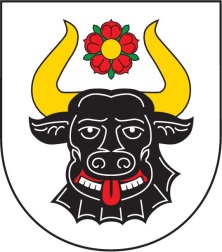 UMOWA NR ZP.7021.1.2.2022w dniu     …….. 2022r.   w  Zwierzynie  pomiędzy:Gminą Zwierzyn, ul. Wojska Polskiego 8, 66-542 Zwierzyn, zwanym dalej „Zamawiającym”, reprezentowanym przez:Wójta Gminy w osobie 			Karol Neumannprzy kontrasygnacie Skarbnika 		Ewa Turkiewiczzwaną dalej  Zamawiającym,  a  firmą  ……………………………..reprezentowanym przez:	………………….zwanym dalej  Wykonawcązostała zawarta umowa o następującej treści.§ 1DefinicjeUżyte w treści umowy pojęcia i określenia należy rozumieć:Umowa - oznacza umowę zawartą pomiędzy Zamawiającym a Wykonawcą, na warunkach zapisanych w niniejszym dokumencie Umowy i w związanych z nim załącznikach, stanowiących jej integralną część;Przedmiot umowy - oznacza poszczególne pozycje asortymentowe oraz inne czynności objęte zamówieniem określone w § 2 umowy zlecone przez Zamawiającego Wykonawcy na podstawie niniejszej Umowy;Sprzęt – oznacza dostarczony przedmiot umowy, spełniający co najmniej parametry określone w załączniku nr A do umowy, Wada - cecha zmniejszająca wartość, lub użyteczność przedmiotu umowy, lub jego części, ze względu na cel w umowie oznaczony, albo wynikający z okoliczności, lub przeznaczenia, lub zgodny z obowiązującymi w tym zakresie przepisami, wiedzą techniczną, warunkami technicznymi oraz innymi dokumentami wymaganymi przez przepisy prawa;Oferta - rozumie się przez to zestaw treści dokumentów, oświadczeń, złożonych – zgodnie z warunkami Zamawiającego określonymi w Zapytaniu- przez Wykonawcę;§ 2Przedmiot umowyPrzedmiotem niniejszej umowy jest dostawa przez Wykonawcę na rzecz Zamawiającego wyposażenie, szczegółowo opisanych w zapytaniu ofertowym stanowiącym załączniku nr A do umowy oraz Informacje o parametrach technicznych sprzętu – Załącznik B  Strony ustalają, że Wykonawca dostarczy sprzęt stanowiący przedmiot umowy w terminie do 7.03.2022 r.Kupujący dopuszcza zmianę modelu oferowanego sprzętu z zastrzeżeniem, że zmiana nastąpi wyłącznie w przypadku, gdy dany model został wycofany z dystrybucji i nie jest już dostępny na rynku. Produkt równoważny będzie o parametrach co najmniej takich jak model oferowany lub lepszy za cenę ustaloną w niniejszej umowie.  Sprzedawca oświadcza, że dostarczone Produkty zostaną oznaczone znakiem CE lub certyfikatem, o ile wymagają tego przepisy stosownych Dyrektyw Nowego Podejścia lub innych aktów prawnych. § 3Warunki realizacji i zobowiązania stronWykonawca oświadcza, że dostarczony przedmiot umowy jest fabrycznie nowy, wolny od wad fizycznych i prawnych oraz posiada deklarację CE.Wykonawca oświadcza, że dysponuje wiedzą, doświadczeniem zawodowym oraz odpowiednimi zasobami technicznymi, a także osobami niezbędnymi do prawidłowego i terminowego wykonania przedmiotu umowy.Wykonawca dostarczy sprzęt we własnym zakresie, na własny koszt i ryzyko do siedziby Zamawiającego:  ul Wojska Polskiego 8, 66-542 Zwierzyn i dokona jego rozładunku. Wykonawca powiadomi telefonicznie lub emailem Zamawiającego o planowanym terminie dostawy i realizacji przedmiotu umowy z co najmniej 24 – godzinnym wyprzedzeniem -  email:  zamowienia-publiczne@zwierzyn.plZamawiający w dniu dostawy dokona sprawdzenia zgodności dostarczonego sprzętu z § 2 ust. 1 oraz załącznikiem nr B oferty. Wykonawca oświadcza, iż posiada kwalifikacje i uprawnienia niezbędne do prawidłowego wykonania przedmiotu umowy z należytą starannością, wynikającą z profesjonalnego charakteru prowadzonej działalności, zgodnie z normami polskimi i europejskimi oraz obowiązującymi przepisami.§ 4Odbiór przedmiotu umowyOdbiór przedmiotu umowy potwierdzony będzie protokołem odbioru bez uwag podpisanym przez przedstawiciela Wykonawcy i Zamawiającego. Zamawiający dokona odbioru po wykonaniu przedmiotu umowy tj.: dostawie przedmiotu umowy zgodnie ze specyfikacją wyszczególnionym w § 2 ust. 1 umowy.Odbiór zostanie dokonany przez dyrektora szkoły lub osobę przez niego upoważnioną po całkowitym zakończeniu wszystkich czynności składających się na przedmiot umowy. Jeżeli w trakcie odbioru stwierdzone zostaną wady przedmiotu umowy, w tym także braki ilościowe, Zamawiający odmówi dokonania odbioru, niezwłocznie powiadomi o tym Wykonawcę i wyznaczy termin ponownego odbioru. Wykonawca zobowiązany będzie do usunięcia stwierdzonych wad w terminie 1 dnia roboczego licząc od daty powiadomienia, z zastrzeżeniem, że po upływie terminu, o którym mowa w § 2 ust. 2, Zamawiający będzie miał prawo do odstąpienia od umowy zgodnie z treścią § 7 a Wykonawca zobowiązany będzie do zapłacenia w tym przypadku kary umownej, o której mowa w § 8 umowy.§ 5Wynagrodzenie i sposób rozliczeniaZa wykonanie przedmiotu umowy Zamawiający zapłaci Wykonawcy wynagrodzenie w wysokości brutto: …………………. zł (słownie: ……………………………. zł/100), w tym VAT (23%), zgodnie z ofertą Wykonawcy stanowiącą załącznik nr 2 do niniejszej umowy.Wartość brutto wymieniona w ust. 1 obejmuje wszystkie koszty związane z realizacją przedmiotu umowy, w tym m. in. koszty zakupu, transportu, opakowania, rozładunku, skonfigurowania.Strony postanawiają, że zapłata ceny, określonej w ust. 1 nastąpi po całkowitym zrealizowaniu przedmiotu niniejszej umowy i podpisaniu przez strony protokołu odbioru bez uwag. Zamawiający po wcześniejszym uzgodnieniu dopuszcza płatności częściowe w przypadku gdy część zamówienia zostanie dostarczone na miejsce we wcześniejszym terminie.Podstawą do wystawienia faktury jest podpisany przez strony protokół odbioru bez uwag.Faktura winna zawierać następujące informacje:Nabywca: Gmina Zwierzyn, ul. Wojska Polskiego 8,  NIP  599 100 80 91Zapłata należności nastąpi przelewem na wskazany na fakturze rachunek bankowy Wykonawcy, w terminie do 14 dni pod warunkiem otrzymania poprawnej pod względem formalnym i rachunkowym faktury, zawierającej pozycje wyszczególnione § 2 ust. 1 umowy. Zamawiający zastrzega sobie prawo do każdorazowego zwrotu otrzymanej od Wykonawcy nieczytelnej lub niekompletnej faktury. Będzie to skutkować przesunięciem terminu płatności o okres przedłożenia Zamawiającemu czytelnie i poprawnie sporządzonego dokumentu. Faktura zawiera numer umowy, na podstawie której następuje zapłata wynagrodzenia. Terminem zapłaty jest dzień obciążenia rachunku bankowego Zamawiającego.§ 6Rękojmia, gwarancja i wykonanie zastępczeWykonawca ponosi odpowiedzialność z tytułu rękojmi za wady zmniejszające wartość lub użyteczność przedmiotu umowy.Niezależnie od uprawnień z tytułu rękojmi, określonych przepisami Kodeksu Cywilnego, Wykonawca udziela Zamawiającemu gwarancji określonej w załączniku B. Okres gwarancji rozpoczyna bieg od następnego dnia po dokonaniu odbioru końcowego bez uwag.  Zamawiający może dochodzić roszczeń z tytułu gwarancji także po okresie jej obowiązywania, jeżeli zgłoszenie wady nastąpiło przed upływem tego okresu.Gwarancją objęte są wszystkie wady wyłączające lub ograniczające możliwość korzystania z przedmiotu umowy dostarczonego przez Wykonawcę, zgodnie z ich przeznaczeniem i w sposób zgodny z dostarczoną dokumentacją.W okresie gwarancji Wykonawca zobowiązany jest nieodpłatnie usuwać awarię lub w przypadku braku możliwości naprawy, wymieniać wadliwy sprzęt na nowy, wolny od wad o parametrach technicznych równoważnych lub lepszych niż wymieniany.Naprawy będą dokonywane w miejscu eksploatacji sprzętu. przypadku niemożności dokonania naprawy na miejscu i konieczności dostarczenia sprzętu do punktu serwisowego, koszty dostarczenia uszkodzonego sprzętu do punktu serwisowego oraz z punktu serwisowego do miejsca eksploatacji sprzętu oraz koszty jego ponownej instalacji i konfiguracji pokrywa Wykonawca. Serwisant przybywa na miejsce i kontynuuje czynności serwisowe aż do momentu uzyskania pełnej funkcjonalności sprzętu lub do momentu osiągnięcia widocznej poprawy. Dopuszczalne jest zawieszenie czynności naprawczych, jeśli potrzebne są dodatkowe materiały lub informacje, ale praca zostaje wznowiona natychmiast po ich uzyskaniu.W przypadku gdy czas naprawy lub dostawy nowego sprzętu dostarczonego w ramach gwarancji miałby przekroczyć trzy dni robocze, Wykonawca niezwłocznie dostarczy, zainstaluje oraz skonfiguruje najpóźniej do godziny 15:30 następnego dnia roboczego po trzecim dniu od dnia, w którym przystąpił do akcji serwisowej sprzęt zastępczy wraz z niezbędnym oprogramowaniem o parametrach technicznych równoważnych lub lepszych niż sprzęt naprawiany, spełniający wszystkie wymagania opisane przez Zamawiającego w Opisie Przedmiotu Zamówienia i umowie, z którego Zamawiający będzie korzystać do czasu zakończenia naprawy lub dostarczenia nowego sprzętu. W przypadku wystąpienia wady w dostarczonym sprzęcie zastępczym przepisy niniejszego paragrafu stosuje się odpowiednio do naprawy i wymiany tego sprzętu. W przypadku gdy trzykrotna naprawa nie pozwoliła na usunięcie wady, Wykonawca zobowiązany jest do bezpłatnej wymiany sprzętu na nowy, wolny od wad i bezpłatnego uruchomienia i skonfigurowania tego sprzętu w terminie 14 dni od dnia zgłoszenia przekazanego przez Zamawiającego faksem lub na adres e-mail. Wykonawca nie obciąży Zamawiającego z tytułu wymiany żadnymi dodatkowymi kosztami w tym także w przypadku wzrostu cen rynkowych danego sprzętu (lub jego elementu). Wymieniając sprzęt Wykonawca zobowiązany jest w każdym wypadku dostarczyć sprzęt odpowiadający warunkom określonym w § 3 umowy oraz spełniające parametry techniczne co najmniej takie jak opisane w załączniku nr 1 do umowy.W przypadku niewykonania przez Wykonawcę zobowiązania wynikającego z ust. 10, Zamawiający ma prawo:uzyskać od dowolnego podmiotu prawo do korzystania ze sprzętu zastępczego, zainstalować go i uruchomić na koszt Wykonawcy, zachowując jednocześnie prawo do kar umownych i odszkodowania, których mowa odpowiednio w § 8 umowy,zlecić producentowi lub dowolnemu serwisowi posiadającemu autoryzację producenta naprawę sprzętu, na koszt Wykonawcy, zachowując jednocześnie prawo do kar umownych i odszkodowania, których mowa odpowiednio w § 8 umowy,Wykonawca zobowiązuje się do pokrycia kosztów jakie musiał ponieść Zamawiający z tytułu niewykonania przez Wykonawcę zobowiązań gwarancyjnych. § 7Odstąpienie od umowyZamawiający ma prawo do odstąpienia od umowy, w przypadku niewykonania przedmiotu umowy przez Wykonawcę w terminie ustalonym w § 2 ust. 2, bez wyznaczania terminu dodatkowego. Zamawiający może odstąpić od niniejszej umowy z winy Wykonawcy, w przypadku gdy Wykonawca wykonuje swoje obowiązki w sposób uchybiający postanowieniem niniejszej Umowy i pomimo pisemnego wezwania Zamawiającego nie następuje w określonym przez niego terminie zmiana sposobu ich wykonywania lub Wykonawca nie usunie skutków ewentualnych naruszeń wywołanych nie wykonaniem lub nienależytym wykonaniem Umowy – w terminie 15 dni od dnia powzięcia przez Zamawiającego wiadomości o powyższych okolicznościach. W takiej sytuacji Wykonawca może żądać wyłącznie wynagrodzenia należnego mu z tytułu prawidłowo wykonanej części umowy.Odstąpienie od umowy powinno być dokonane w formie pisemnej i powinno zawierać uzasadnienie pod rygorem nieważności takiego oświadczenia.§ 8Kary umowneStrony ustanawiają odpowiedzialność za niewykonanie lub nienależyte wykonanie przedmiotu umowy, na niżej opisanych zasadach.Wykonawca zapłaci Zamawiającemu kary umowne w następujących wypadkach i wysokościach:w przypadku odstąpienia od umowy przez Zamawiającego wskutek okoliczności, o których mowa w § 7 ust. 1 – w wysokości 20% całkowitego wynagrodzenia Wykonawcy brutto, określonego w § 5 ust. 1;w przypadku zwłoki w terminie wykonania umowy, o którym mowa w § 2 ust. 2 – w wysokości 0,2%całkowitego wynagrodzenia Wykonawcy brutto, określonego  w § 5 ust. 1, za każdy dzień zwłoki;w przypadku niepodjęcia czynności naprawy, w terminach określonych w § 6 ust. 7 – w wysokości 200,00 zł brutto za każdy dzień zwłoki.Należności wskazane w ust. 2 podlegają kumulacji w przypadku wystąpienia wymienionych w nich zdarzeń, z zastrzeżeniem, że łączna wysokość kar umownych określonych w ust. 2 pkt 1) i 2) nie może przekroczyć wartości 30% całkowitego wynagrodzenia Wykonawcy brutto, określonego w § 5 ust. 1.W przypadku gdyby kary umowne określone w ust. 1 nie pokryły całej szkody poniesionej przez Zamawiającego, Zamawiającemu przysługuje prawo dochodzenia odszkodowania uzupełniającego na zasadach ogólnych.W przypadku zwłoki w terminie zapłaty należności wynikającej z faktury, o którym mowa w § 5 ust. 7, Wykonawca ma prawo do odsetek ustawowych za każdy dzień zwłoki, licząc od następnego dnia po upływie terminu zapłatyW razie ziszczenia się przesłanki zapłaty kary umownej, o której mowa w ust. 2, Zamawiający wezwie Wykonawcę notą obciążeniową do jej zapłaty, a po bezskutecznym upływie terminu wskazanym w nocie obciążeniowej, będzie mógł potrącić ją z wynagrodzenia Wykonawcy z chwilą zapłaty należności wynikającej z faktury.§ 9Zmiany umowyWszelkie istotne zmiany umowy wymagają dla swej ważności formy pisemnej.Zamawiający między innymi przewiduje następujące możliwości dokonania zmian postanowień zawartej umowy: zmiana terminu realizacji umowy, określonego w § 2 ust. 2 w przypadku zaistnienia działania siły wyższej lub okoliczności, których nie można było przewidzieć ani im zapobiec,zmiana pozycji asortymentowej, gdy nastąpi wycofanie danego asortymentu z produkcji przez producenta i stanie się niedostępny na rynku – Wykonawca w tej sytuacji zobowiązany jest do zaoferowania dostępnego na rynku asortymentu, spełniającego co najmniej parametry techniczne określone w załączniku nr 1 do umowy - zmiana nie może powodować zmiany wysokości ceny określonej w § 5 ust. 1 umowy.Zmiany mogą być inicjowane przez Zamawiającego lub Wykonawcę, z tym zastrzeżeniem, że żaden z powyższych zapisów nie obliguje Zamawiającego do wprowadzenia jakiejkolwiek zmiany a jedynie wprowadza taką możliwość. Strona wnioskująca o zmianę Umowy, przedkłada drugiej stronie pisemne uzasadnienie konieczności wprowadzenia zmian do Umowy. § 10Postanowienia końcoweW sprawach nieuregulowanych niniejszą umową zastosowanie mają przepisy Kodeksu cywilnego regulujące umowę dostawy oraz aktów wykonawczych do tych ustaw.Spory wynikłe w trakcie realizacji postanowień niniejszej umowy, strony rozstrzygają na drodze polubownej, a w przypadku braku porozumienia podlegać będą rozpatrywaniu przez sąd właściwy miejscowo dla siedziby Zamawiającego.Zamawiający zastrzega, że wierzytelności przysługujące Wykonawcy w związku z wykonywaniem niniejszej umowy nie mogą być przenoszone na osoby trzecie bez zgody Zamawiającego. Strony zgodnie oświadczają, że wszelka korespondencja pomiędzy nimi, kierowana na adresy wskazane w niniejszej umowie, będzie uważana za skutecznie doręczoną. Umowa niniejsza została sporządzona w dwóch jednobrzmiących egzemplarzach, po jednym dla każdej ze stron umowy.Załączniki stanowiące integralną część umowy:Załącznik nr 1 - Zapytanie ofertoweZałącznik nr 2 - oferta WykonawcyZałącznik nr 3 - Informacje o parametrach technicznych sprzętuZAMAWIAJĄCY:                      	                               WYKONAWCA: